“不忘服务农业初心 牢记乡村振兴使命”主题党日活动农学园艺系第一党支部 “不忘服务农业初心 牢记乡村振兴使命”主题系列党日活动是根据党的十九大报告中提出的“不忘初心、牢记使命”和“乡村振兴战略”等，结合农业高职院校教师的历史使命，通过党日活动，将“触角”延伸到校外，与自主创业学生、果树企业、果树种植户等联合达成协议，结合党员教师的专业特长，组建科技服务团队，采用“集中培训，实地指导、建立示范基地”等形式，着眼于党员的党性教育和支部的凝聚力，在服务中提升党员的素质，提高学生的培养质量，提高服务对象的经济效益。通过党日活动，提升专业与行业、产业、社会对接育人和服务区域发展的能力。一 、活动主题与设计思路 （一）活动主题不忘服务农业初心 牢记乡村振兴使命（二）设计思路主题党日应该怎样过？主题党日与中心工作如何融合发展？如何让主题党日真正成为锤炼党员党性的熔炉，成为对党员有吸引力的“富矿”？如何让党员更好的发挥先锋模范作用，实现人生价值？农艺系第一党支部对以上问题进行了深刻思考和深入讨论，结合乡村振兴战略及农业高职院校教师的职责，围绕如何提升学生培养质量、促进行业企业发展，农户增收的现实问题，最终确立了以“不忘服务农业初心 牢记乡村振兴使命”为党日活动主题，以“科技兴农 振兴美丽乡村”为核心任务。1. 抓班子，带队伍，强化科技兴农力	根据支部党员研究方向，以支部书记卜庆雁为核心，充分发挥班子引领作用，结合支部内每一名党员教师的专业研究方向，组建科技兴农服务团队。团队紧紧围绕专业优势、科技优势，针对自主创业学生、企业和果农在生产中遇到的技术难题，定期开展交流会，集思广益，提出有效解决方案。领域涉及苹果、葡萄、桃、蓝莓、无花果、桑葚等树种，服务内容涵盖生产技术、生产模式、新的生产和经营理念，服务方式包括电话服务、线上服务（QQ群、微信平台、微博等）、线下服务（深入田间地头、农户家中实地指导）。2.抓示范，树典型，扩大技术推广力以校内建立的辽峰葡萄、温室桃、蓝莓及无花果等生产实训项目为示范点，将取得的技术成果推广到生产实践中，影响和带动省内各地建立优质高效农业典型项目，增强辐射效果，达到以点带面，最终助力乡村振兴。3.抓培训，传技能，提升脱贫致富力一方面依托辽宁省新型职业农民培训、农民技术员培训、现代农业技术培训等院内平台，一方面深入企业、农村、自主创业学生，面对面向农民传授致富技能。通过以上思路，实现抓党建与促发展相融互动，将“科技兴农 振兴美好乡村”的根本任务贯穿于主题系列党日活动之中。二、具体组织及实施过程以去辽阳赵铁英农业科技发展有限公司参加“不忘服务农业初心 牢记乡村振兴使命”党日活动为例，在团队成员协作完成相关准备工作后，乘车来到辽阳，邀请辽宁省优秀共产党员赵铁英为师生上了一堂生动的党课，并参观了企业的党员活动室和生产基地，与赵铁英老师就如何更好的开展党建工作进行了深入的交流，并指导学生入党积极分子为企业进行了修剪、稀粒等操作。在活动的第五个环节，师生们来到辽峰小镇的辽阳绿野农业科技有限公司，通过实地调查，发现企业葡萄生产中存在的问题，为企业现场解决了温室葡萄果粒小、叶片发黄等问题，还利用土壤速测仪帮助企业进行了土壤快速检测，满足了企业技术需求。此次活动参与者广泛，既有党员，又有群众，还有学生入党积极分子；进行了多方面交流，既有党建交流，又有技术交流和实践，受到了参与各方的好评。 “不忘服务农业初心  牢记乡村振兴使命”党日活动具体实施过程如下。子项目名称：“不忘服务农业初心  牢记乡村振兴使命子项目时间：5月18日实施地点：辽阳赵铁英农业科技发展有限公司、辽阳绿野农业科技有限公司参加人员：农艺系第一党支部党员、学生入党积极分子等共计19人活动步骤：1.活动的策划与准备 支部党员分工协作，做好雇大客车、定制条幅，挑选学生入党积极分子等工作。2.乘车到达辽阳赵铁英农业科技发展有限公司3.辽宁省优秀共产党员、劳动模范，我院特聘技能大师赵铁英为师生上党课4.参观辽阳赵铁英农业科技发展有限公司（1）参观企业的党建活动室，了解公司党建开展情况，党建成果等。（2）参观企业辽峰葡萄避雨栽培基地，并与技术人员进行交流。（3）指导学生入党积极分子为企业进行修剪、稀粒等技术服务。5.辽阳绿野农业科技有限公司进行现场技术指导（1）参观温室葡萄生产情况，与企业技术人员交流，现场解决生产问题。（2）为企业温室葡萄进行土壤速测。（3）指导学生为企业进行樱桃疏枝等服务。三、活动特色及主要成效（一）活动特色 该系列党日活动紧紧围绕乡村振兴战略，将党日活动与党员教师的初心和使命紧密结合，与院系的中心工作紧密结合；将党员教师与企业、农户与创业学生紧密结合；将科技兴农、聘请优秀党员讲党课与学生培养等紧密结合。通过党日活动，提高了党员的素质和支部的凝聚力；提高了学生培养的质量；提高了企业、农户和创业学生的经济收入，从而为乡村振兴源源不断的注入了活力。 （二）主要成效1.彻底打破了“就党日抓党日”、党日活动与中心工作“两层皮”的旧格局。构建了“不忘服务农业初心 牢记乡村振兴使命”为主题，以“科技兴农 振兴美丽乡村”为核心任务，“党员、企业、农户、学生”四方联动的主题党日活动框架体系，实现了党建与中心工作双融双促，拓展了基层党建工作的思路，开创了支部党建工作的新格局。2.增强了党日活动的吸引力和有效性，提升了党员的素质和支部的组织力、凝聚力和战斗力。主题党日活动的实施，使得党支部的战斗堡垒作用得到充分发挥，服务型、创新型党支部建设得到进一步加强，有力助推了教育教学等各项工作的开展，提升了专业服务区域发展的能力。2018年以来，支部先后被评为辽宁省高校“先锋示范岗（集体）”、辽宁省高校“红旗党支部”，同年获批辽宁省高校“双带头人”教师党支部书记工作室和辽宁省新时代党建工作“样板支部”，支部书记卜庆雁获得辽宁省高校“我身边的好书记”称号。抓党建，促扶贫，科技振兴美好乡村获辽宁高校基层党组织书记工作案例三等奖。指导学生参加各级各类创新创业大赛，获得国赛一等奖1个，省赛银奖1个，校赛一等奖1个、二等奖1个。获得省级教学成果三等奖2项，获批省教育厅教育规划课题1项，院党建课题3项。1人获辽宁省职业教育教学名师、2人荣获院级“优秀教师”、1人获学院“优秀党务工作者”和“优秀思想政治工作者”，2人获学院“优秀双创导师”等荣誉称号。多名教师被聘为营口市百名专家、企业技术顾问等。3.促进科技扶贫工作取得实效，提升了学院的美誉度和影响力。通过党日活动，切实为服务对象解决了生产实际中的问题，帮助他们增产提质增收，深受称赞。目前与3名自主创业学生建立长期联系，已在沈阳、大连、庄河、朝阳等地建立了10余个校外示范点，并与6家农事企业签订技术服务协议。2018年至今，共开展各类培训10余次，培训2000余人，切实帮助服务对象转换思想，提高生产技能，真正达到脱贫致富。支部社会服务案例被收录进团中央扶贫典型案例。通过服务对象的口口相传，支部的党日活动获得了高曝光率，吸引了学院内外基层党组织到校学习交流、洽谈合作，有力塑造了农艺系第一党支部党建品牌形象，大大提升了学院的美誉度与社会影响力。四、经验与启示每一次主题党日活动的实施，一方面对全体党员师生来说，都是一次深刻的思想洗礼，使全体党员更加明确服务农业的初心，牢记乡村振兴的使命；通过党日活动使得支部党员的专业能力和社会影响力显著提升。另一方面，充分发挥基层党支部的战斗堡垒作用，通过科技引领服务企业和农民，提高了企业农产品的质量、生产管理水平和经济效益，带动农民脱贫致富，为科技兴农做出了突出贡献，为贫困地区农业产业结构调整升级指明了发展方向，也为乡村振兴战略的实施提供了一条行之有效的路径。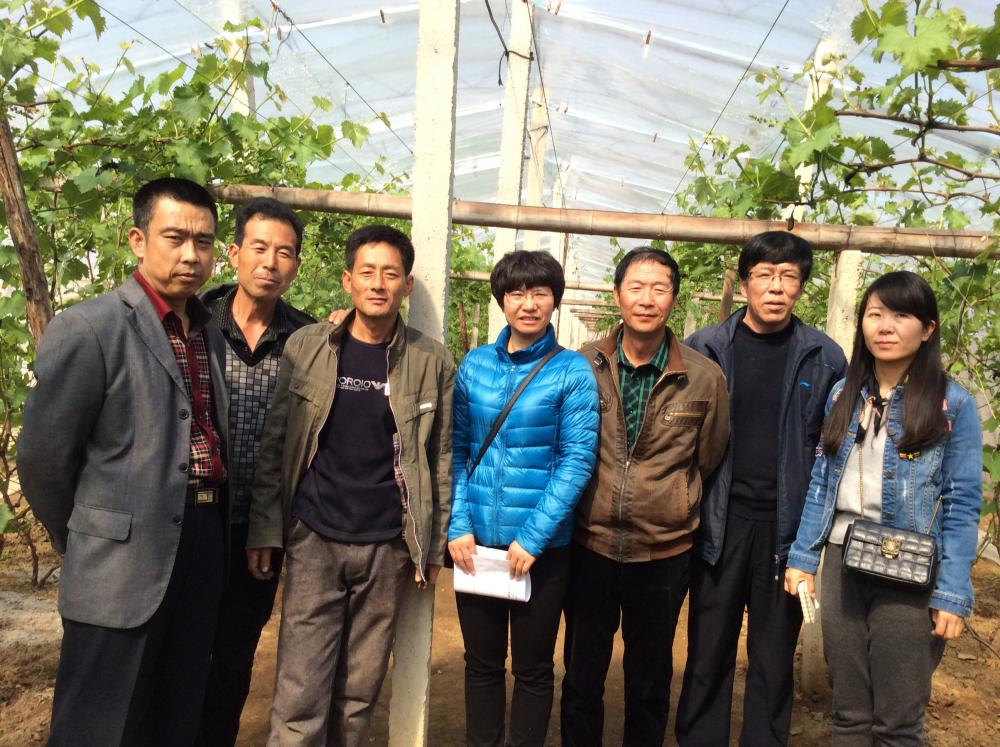 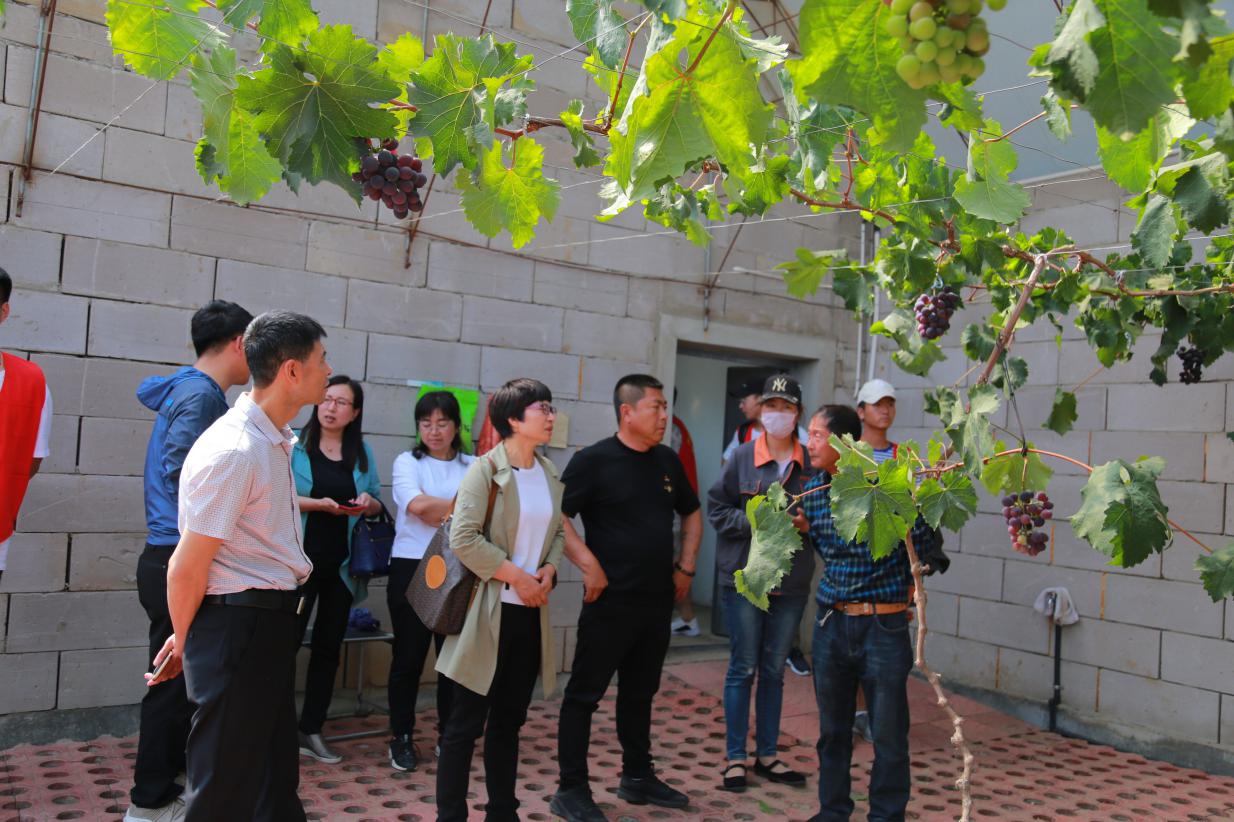 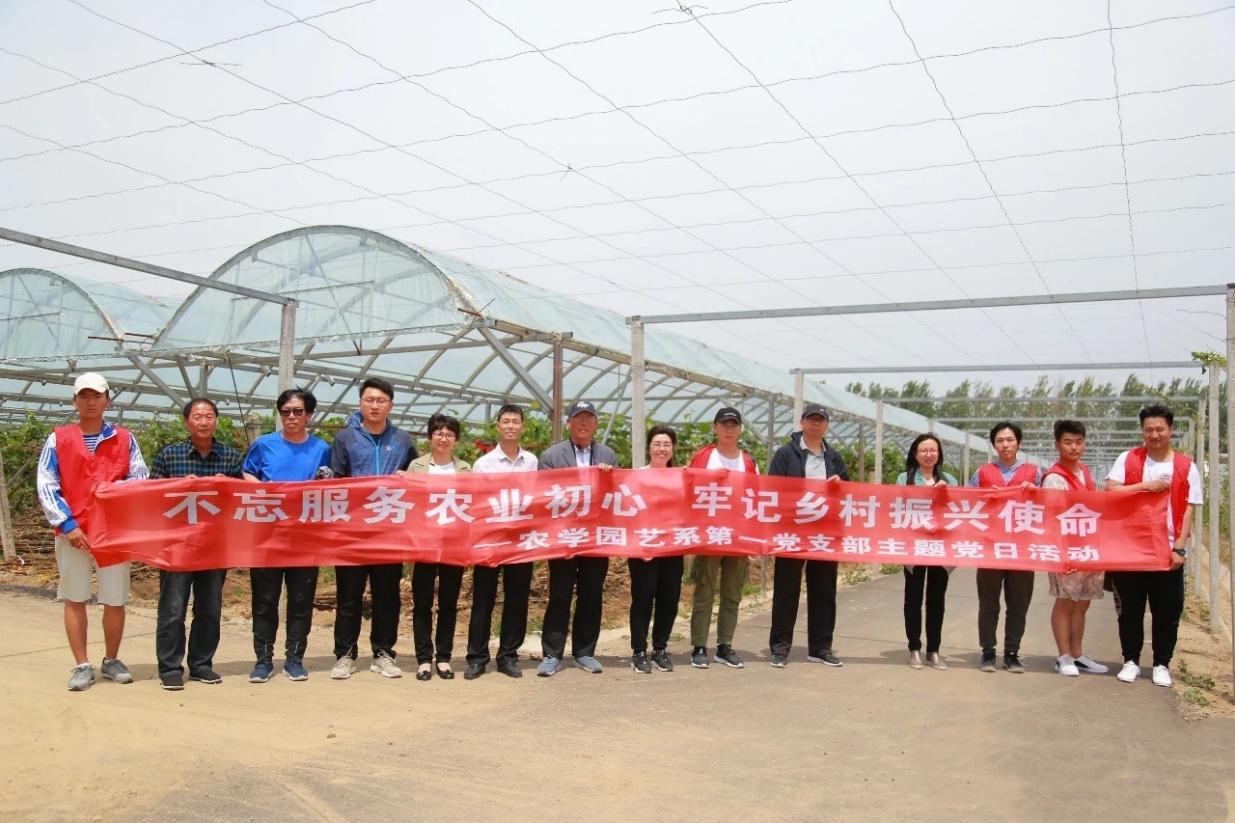 